Дистанционный урок МДК 01.02 (06.04.2020г.) группа № 16 «А»(согласно КТП на 1-2 полугодие 2019-2020г)Тема: «Природа сварочной дуги»В процессе занятия обучающиеся должны:1. Изучить теорию, записать в конспект основные моменты, термины и понятия.2. Вопросы для самоконтроля.3. Выполнить домашнее задание.Лекция: Электрическая дуга представляет собой один из видов электрических разрядов в газах. При наличии дуги наблюдается прохождение электрического тока через газовый промежуток под воздействием электрического поля.Электрическую дугу, используемую для сварки металлов, называют сварочной. Особенность сварочной дуги состоит в том, что она представляет собой электрический дуговой разряд в ионизированной смеси не только газов, но и паров металла и компонентов, входящих в состав электродных покрытий, флюсов и т.д.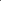 Дуга является частью электрической сварочной цепи. При сварке на постоянном токе электрод, подсоединенный к положительному полюсу источника питания дуги, называют анодом, а к отрицательному — катодом. Если сварку ведут на переменном токе, то каждый электрод является попеременно анодом и катодом. Промежуток между электродами называют областью дугового разряда, или Дуговым промежутком, а длину дугового промежутка — длиной дуги.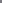 Дуга, горящая между электродом и объектом сварки, является дугой прямого Действия. Такая дуга может быть свободной или сжатой (поперечное сечение последней принудительно уменьшено с помощью сопла горелки, потока газа и электромагнитного поля). Дуга, горящая между электродами при отсутствии объекта сварки в сварочной цепи, называется косвенной.По длине дугового промежутка можно выделить три области (рис. 1.1): катодную, анодную и находящийся между ними столб дуги.Катодная область включает в себя нагретую поверхность катода, называемую катодным пятном, и часть дугового промежутка, примыкающую к ней. Протяженность катодной области мала, но она характеризуется повышенным падением напряжения (10...20 В) и процессом эмиссии электронов, являющимся необходимым условием существования дугового разряда. Температура катодного пятна на стальных электродах достигает 2 400 ... 2 700 ос. В катодном пятне выделяется до 38 % общей теплоты дуги. Основным физическим процессом в этой области является разгон электронов.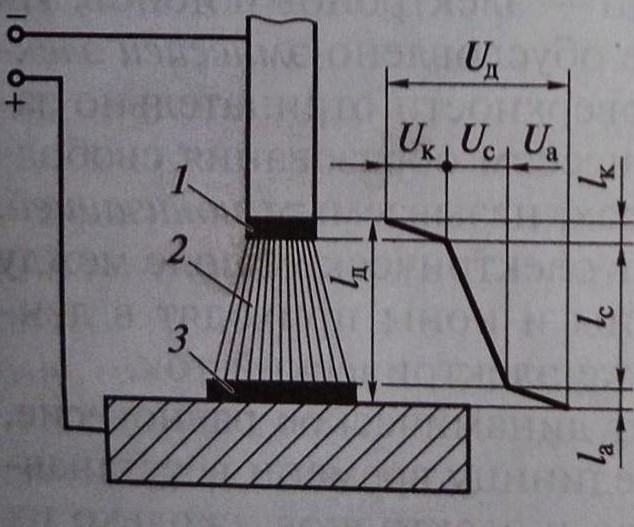 Рис. 1.1. Строение электрической дуги и распределение напряжения       в ней:1 - катодная область; 2 столб дуги; З анодная область; Uд, Iд - напряжение и длина дуги; Uс, Uа, Uк - падение напряжения в столбе дуги, анодной и катодной областяхдлинной Iс, Iа, Iк, соответственно	 Анодная область состоит из анодного пятна на поверхности анода и части дугового промежутка, примыкающего к нему. Анодное пятно место входа и нейтрализации свободных электронов в материале анода. Оно имеет несколько более высокую температуру, чем катодное пятно, так как в результате бомбардировки электронами в анодном пятне выделяется больше теплоты. Анодная область характеризуется пониженным напряжением. Для дуг с плавящимся электродом анодное падение напряжения составляет 2...6 В. Протяженность этой области также мала.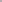 Столб дуги, расположенный между катодной и анодной областями, имеет наибольшую протяженность в дуговом промежутке. Основным процессом в столбе дуги является ионизация, или образование заряженных частиц в результате соударения электронов с нейтральными частицами газа. При достаточной энергии соударения нейтральные частицы теряют электроны и образуют положительные ионы. Этот процесс называют ионизацией соударением. Соударение может происходить и без ионизации, тогда энергия соударения выделяется в виде теплоты, вызывающей повышение температуры дугового столба.Образующиеся в столбе дуги заряженные частицы движутся к электродам: электроны — к аноду, ионы — к катоду. Часть положительных ионов достигает катодного пятна, другая их часть при движении к катоду присоединяет к себе отрицательно заряженные электроны и образует нейтральные атомы. Такой процесс нейтрализации частиц называют рекомбинацией. В столбе дуги при любых условиях горения наблюдается устойчивое равновесие между процессами ионизации и рекомбинации. В целом столб дуги нейтрален, так как в каждом его сечении одновременно находятся равные количества противоположно заряженных частиц.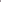 Температура столба дуги составляет 6 000 ... 8 000 о с и более в зависимости от плотности сварочного тока. Падение напряжения на единице длины дуги, изменяющееся в пределах 10...50 В/см, зависит от состава газовой среды и уменьшается при введении в нее легкоионизирующихся компонентов. К ним относятся щелочные и щелочно-земельные металлы (Са, Na, К и др.). Падение напряжения в столбе дуги:Uc=EIсгде Е — падение напряжения на единице длины дуги; Iс- длина столба дуги.Общее напряжение дуги:Uд=Uк+Uс+UаЗначения Uк, Ua и Е зависят лишь от вида материала электрода и состава среды дугового промежутка и при их неизменности остаются постоянными при разных условиях сварки.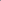 В связи с малой протяженностью катодной и анодной областей можно считать, что длина дуги Iд=Ic. Тогда справедливо выражение:Uд=а+bIд,Где а=Uк+Uа; b=EОтсюда следует, что напряжение дуги зависит от ее длины. 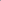 Дугу называют короткой, если ее длина составляет 2...4 мм; длина нормальной дуги 4...6 мм; дугу длиной более 6 мм называют Длинной.Сварочные дуги классифицируют по следующим признакам: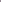 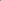 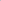 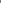 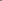 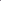 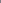 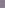 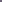 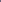 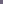 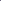 • вид применяемого электрода — с плавящимся или неплавящимся электродом;• степень сжатия — свободная или сжатая дуга; 	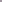 • схема подвода сварочного тока к электродам и изделию дуга прямого, косвенного или комбинированного действия (рис. 1.2);• род тока — дуга постоянного, переменного однофазного или трехфазного тока; • полярность постоянного тока — дуга прямой или обратной полярности.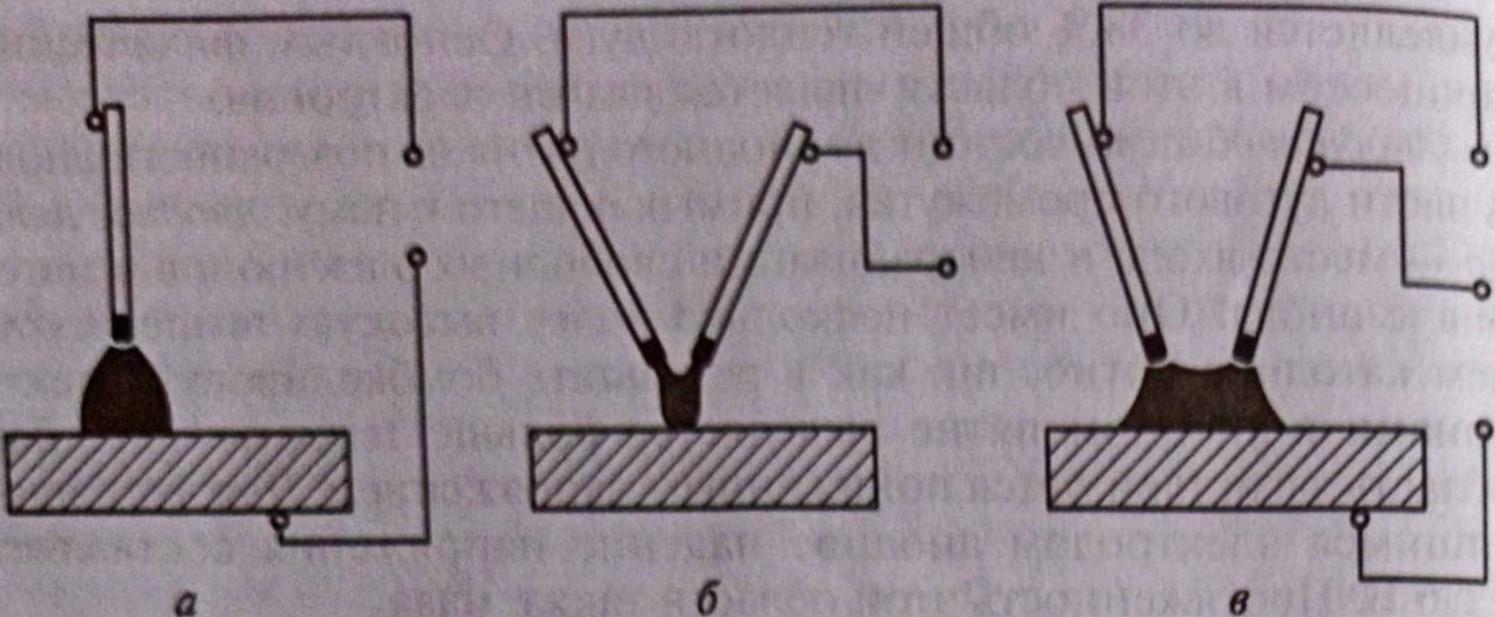 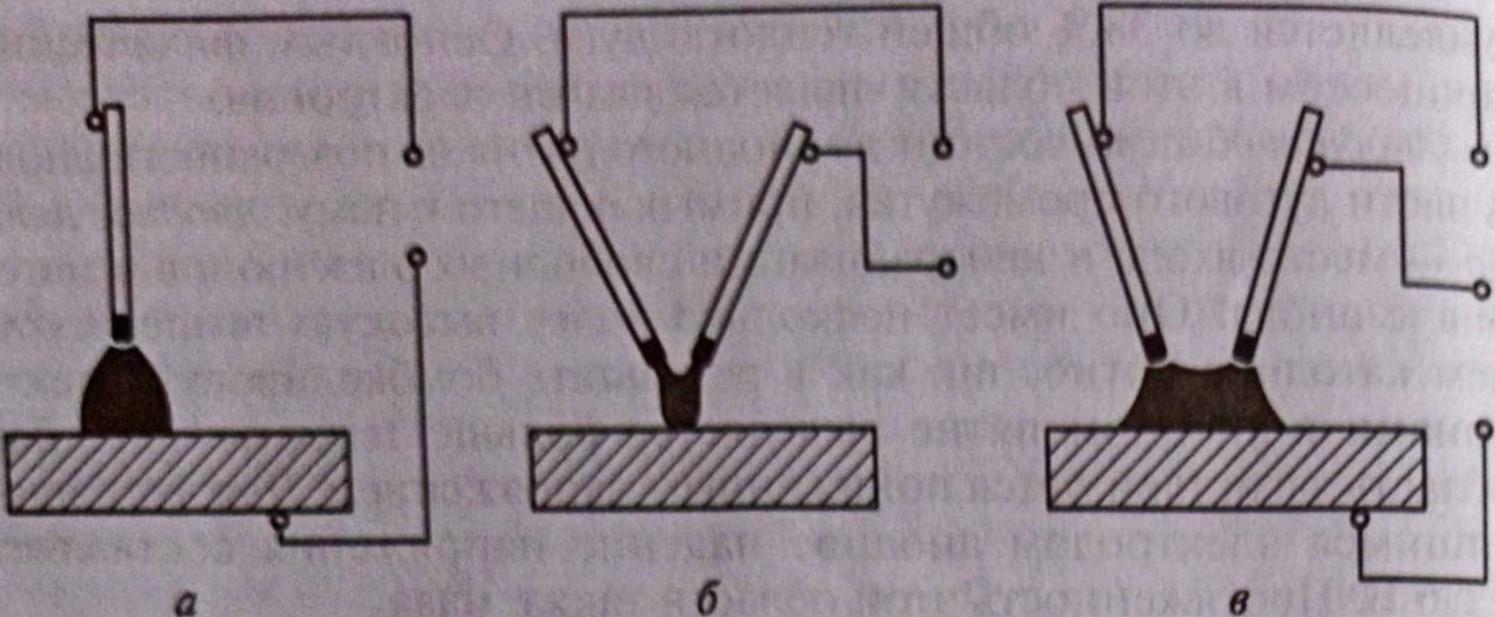 Рис. 1.2. Сварочные дуги прямого действия на постоянном или переменном токе (а), косвенного действия на переменном токе (б) и комбинированная на трехфазном токе (в)Вопросы для самоконтроля:Назовите три области дугового промежутка.Что называется, рекомбинацией?Назовите основные процессы в столбе дуги.Что собой представляет электрическая дуга? По каким признакам классифицируют сварочную дугу?В чем особенность сварочной дуги?Выдача домашнего задания:	Составить глоссарий терминов.Литература:Овчинников В.В. Технология ручной дуговой и плазменной сварки и резки металлов: Овчинников В.В.-3-е изд., Издательский центр «Академия», 2013. -240стр.Маслов В.И. Сварочные работы: Маслов В.И.-9-е изд., перераб. И доп.-М: Издательский центр «Академия», 2012. -288с.Овчинников В.В. Современные виды сварки: Овчинников В.В.-3-е изд., стер. –М; Издательский центр «Академия», 2013. -208стр.Овчинников В.В. Сварка и резка деталей из различных сталей, цветных металлов и их сплавов, чугунов во всех пространственных положениях: учебник для студ. учреждений сред. проф. образования. – М. Издат. Центр «Академия», 2013. – 304с.